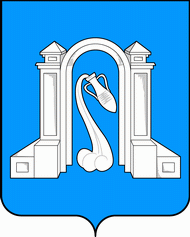 Совет муниципального образования город Горячий Ключшестой созывР Е Ш Е Н И Еот  8 мая 2018 года                                                              № 338г. Горячий Ключ   О внесении изменений в решение Совета муниципального образования город Горячий Ключ от 3 ноября 2017 года № 262 «О предоставлении  имущества муниципального образования город Горячий Ключ Краснодарского края на праве безвозмездного пользования»
В соответствии с распоряжением главы администрации (губернатора) Краснодарского края от 21 августа 2017 года № 248-р «Об утверждении плана мероприятий по переходу на централизованную систему организации многофункциональных центров предоставления государственных и муниципальных услуг на территории Краснодарского края» (далее - План мероприятий), во исполнение поручения руководителя департамента информатизации и связи Краснодарского края  Е. В. Юшкова от 27 марта 2018 года  № 86-970/18-05-06         по выполнению пункта 2 Плана мероприятий, решением Совета муниципального образования город Горячий Ключ от 29 января 2016 года № 52 «Об утверждении Положения о порядке управления и распоряжения объектами муниципальной собственности муниципального образования город Горячий Ключ Краснодарского края», Совет муниципального образования город Горячий Ключ, р е ш и л: 1. Внести изменения в подпункт 1 пункта 1 решения Совета муниципального образования город Горячий Ключ от 3 ноября 2017 года № 262 «О предоставлении имущества муниципального образования город Горячий Ключ Краснодарского края на праве безвозмездного пользования», изложив в новой           редакции: 1) недвижимое - помещения (номера на поэтажном плане № 5(за минусом 3 кв. м.), №1(за минусом 3 кв. м.), №3, №4, №№ 6 - 28, №№ 31 - 35) 1- го этажа 2 - х этажного здания, общей площадью 868,8 кв. м., расположенного по адресу:                               город  Горячий Ключ, ул. Ленина, 156. Площадь передаваемого в безвозмездное                    пользование – 398 кв. м. Балансовая стоимость передаваемого имущества – 5011206,80 рублей; 2) движимое, указанное в приложении к настоящему решению. 2. Внести изменения в приложение к решению Совета муниципального образования город Горячий Ключ от 3 ноября 2017 года № 262 «О предоставлении имущества муниципального образования город Горячий Ключ Краснодарского края на праве безвозмездного пользования», исключив строки № 146, 157, 158, 161, 167.3. Дать согласие администрации муниципального образования                         город Горячий Ключ Краснодарского края на списание движимого имущества из муниципальной собственности муниципального образования город Горячий Ключ, исключённого в пункте 2 настоящего решения. 4. Отделу информационной политики и средств массовой информации администрации муниципального образования город Горячий Ключ (Манасян) разместить настоящее решение на официальном сайте администрации муниципального образования город Горячий Ключ в сети «Интернет».5. Настоящее решение вступает в силу со дня его подписания и распространяется на правоотношения возникшие с 3 ноября 2017 года. Председатель Советамуниципального образования город Горячий Ключ                                                                           А. В. КоробкаЛИСТ СОГЛАСОВАНИЯпроекта решения Совета муниципального образованиягород Горячий Ключ от _________________ № _________О внесении изменений в решение Совета муниципального образования город Горячий Ключ от 3 ноября 2017 года № 262 «О предоставлении имущества муниципального образования город Горячий Ключ Краснодарского края на праве безвозмездного пользования» Проект внесен:Глава муниципального образованиягород Горячий Ключ                                                                                       Проект подготовлен:Управлением имущественных и земельных отношений администрации муниципального образования город Горячий Ключ Краснодарского краяНачальник управления имущественных 
и земельных отношенийИ. А. ФедоровскийР. К. ХуршудянПроект согласован:Первый заместитель главы муниципального образования город Горячий КлючЗаместитель главы муниципального образования город Горячий КлючНачальник правового управленияадминистрации муниципального образования город Горячий КлючД. Г. КарпенкоГ. Г. ЯкимовО. И. ПономарёваГлавный специалист правового управленияадминистрации муниципального образования город Горячий Ключ             Ю. В. Луценко